Publicado en  el 05/08/2016 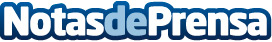 Un 'Do it yourself' para crear modernos cabecerosSi quieres darle un toque de colorido y diversión al cabecero de tu cama la manualidad que presenta Decorablog resulta más que apropiadaDatos de contacto:Nota de prensa publicada en: https://www.notasdeprensa.es/un-do-it-yourself-para-crear-modernos-cabeceros_1 Categorias: Interiorismo http://www.notasdeprensa.es